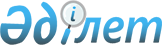 "2019-2021 жылдарға арналған аудандық бюджет туралы" Жамбыл аудандық мәслихатының 2018 жылғы 21 желтоқсандағы № 34-2 шешіміне өзгерістер енгізу туралыЖамбыл облысы Жамбыл аудандық мәслихатының 2019 жылғы 28 наурыздағы № 40-3 шешімі. Жамбыл облысының Әділет департаментінде 2019 жылғы 29 наурызда № 4159 болып тіркелді
      РҚАО-ның ескертпесі.

      Құжаттың мәтінінде түпнұсқаның пунктуациясы мен орфографиясы сақталған.
      Қазақстан Республикасының 2008 жылғы 4 желтоқсандағы Бюджет кодексінің 109-бабына, "Қазақстан Республикасындағы жергілікті мемлекеттік басқару және өзін-өзі басқару туралы" Қазақстан Республикасының 2001 жылғы 23 қаңтардағы Заңының 6-бабына сәйкес Жамбыл аудандық мәслихаты ШЕШІМ ҚАБЫЛДАДЫ:
      1. "2019-2021 жылдарға арналған аудандық бюджет туралы" Жамбыл аудандық мәслихатының 2018 жылғы 21 желтоқсандағы № 34-2 шешіміне (нормативтік құқықтық актілерді мемлекеттік тіркеу Тізілімінде № 4062 болып тіркелген, Қазақстан Республикасы нормативтік құқықтық актілерінің эталондық бақылау банкінде электрондық түрде 2019 жылдың 11 қаңтарында жарияланған) келесі өзгерістер енгізілсін:
      1 тармақта:
      1) тармақшада:
      "12 803 922" сандары "12 811 291" сандарымен ауыстырылсын;
      "10 111 012" сандары "10 118 381" сандарымен ауыстырылсын;
      2) тармақшада:
      "12 807 592" сандары "13 094 180" сандарымен ауыстырылсын;
      5) тармақшада:
      "-66 181" сандары "-345 400" сандарымен ауыстырылсын;
      6) тармақшада:
      "66 181" сандары "345 400" сандарымен ауыстырылсын;
      "0" саны "279 219" сандарымен ауыстырылсын;
      9 тармақта:
      "60 091" сандары "20 000" сандарымен ауыстырылсын; 
      2. Аталған шешімнің 1, 5 қосымшалары осы шешімнің 1, 2 қосымшаларына сәйкес жаңа редакцияда мазмұндалсын.
      3. Осы шешімнің орындалуын бақылау және интернет-ресурстарында жариялауды аудандық мәслихаттың аумақтық әлеуметтік-экономикалық дамуы, бюджет және жергілікті салықтар мәселелері жөніндегі тұрақты комиссиясына жүктелсін.
      4. Осы шешім әділет органдарында мемлекеттік тіркеуден өткен күннен бастап күшіне енеді және 2019 жылдың 1 қаңтарынан қолданысқа енгізіледі. 2019 жылға арналған Жамбыл ауданының бюджеті 2019 жылға ауылдық округтерінің бюджеттік бағдарламалары
					© 2012. Қазақстан Республикасы Әділет министрлігінің «Қазақстан Республикасының Заңнама және құқықтық ақпарат институты» ШЖҚ РМК
				
      Жамбыл аудандық
мәслихат сессиясының төрағасы 

Р.Аширов

      Жамбыл аудандық
мәслихат хатшысы

Р. Бегалиев
Жамбыл аудандық мәслихатының
2019 жылғы 28 наурыздағы
№ 40-3 шешіміне 1 қосымшаЖамбыл аудандық мәслихатының
2018 жылғы 21 желтоқсандағы
№ 34-2 шешіміне 1 қосымша
АТАУЫ
АТАУЫ
АТАУЫ
АТАУЫ
сомасы, мың теңге
Санаты
Санаты
Санаты
Санаты
сомасы, мың теңге
Сыныбы
Сыныбы
Сыныбы
сомасы, мың теңге
Ішкі сыныбы
Ішкі сыныбы
сомасы, мың теңге
1. КІРІСТЕР
12811291
1
САЛЫҚТЫҚ ТҮСІМДЕР
2564210
01
Табыс салығы
404720
2
Жеке табыс салығы
404720
03
Әлеуметтік салық
315000
1
Әлеуметтік салық
315000
04
Меншікке салынатын салықтар
1493490
1
Мүлікке салынатын салықтар
1484224
3
Жер салығы
3266
4
Көлік құралдарына салынатын салық
2500
5
Бірыңғай жер салығы
3500
05
Тауарларға, жұмыстарға және қызметтерге салынатын ішкі салықтар
341000
2
Акциздер
320000
3
Табиғи және басқа да ресурстарды пайдаланғаны үшін түсетін түсімдер
1900
4
Кәсіпкерлік және кәсіби қызметті жүргізгені үшін алынатын алымдар
19100
08
Заңдық мәндi iс-әрекеттердi жасағаны және (немесе) оған уәкiлеттiгi бар мемлекеттiк органдар немесе лауазымды адамдар құжаттар бергенi үшiн алынатын мiндеттi төлемдер
10000
1
Мемлекеттік баж
10000
2
САЛЫҚТЫҚ ЕМЕС ТҮСІМДЕР
71700
01
Мемлекеттік меншіктен түсетін кірістер
1700
5
Мемлекет меншігіндегі мүлікті жалға беруден түсетін кірістер
1700
06
Өзге де салықтық емес түсімдер
70000
1
Өзге де салықтық емес түсімдер
70000
3
НЕГІЗГІ КАПИТАЛДЫ САТУДАН ТҮСЕТІН ТҮСІМДЕР
57000
03
Жерді және материалдық емес активтерді сату
57000
1
Жерді сату
55000
2
Материалдық емес активтерді сату
2000
4
ТРАНСФЕРТТЕРДІҢ ТҮСІМДЕРІ
10118381
02
Мемлекеттік басқарудың жоғары тұрған органдарынан түсетін трансферттер
10118381
2
Облыстық бюджеттен түсетін трансферттер
10118381
Функционалдық топ
Функционалдық топ
Функционалдық топ
Функционалдық топ
2019 жыл, сомасы мың теңге
Бюджеттік бағдарламалардың әкiмшiсi
Бюджеттік бағдарламалардың әкiмшiсi
Бюджеттік бағдарламалардың әкiмшiсi
2019 жыл, сомасы мың теңге
Бағдарлама
Бағдарлама
2019 жыл, сомасы мың теңге
Атауы
2019 жыл, сомасы мың теңге
2. Шығыстар
13094180
01
Жалпы сипаттағы мемлекеттiк қызметтер
1026910
112
Аудан (облыстық маңызы бар қала) мәслихатының аппараты
38348
001
Аудан (облыстық маңызы бар қала) мәслихатының қызметін қамтамасыз ету жөніндегі қызметтер
38138
003
Мемлекеттік органның күрделі шығыстары
210
122
Аудан (облыстық маңызы бар қала) әкімінің аппараты
219898
001
Аудан (облыстық маңызы бар қала) әкімінің қызметін қамтамасыз ету жөніндегі қызметтер
219153
003
Мемлекеттік органның күрделі шығыстары
745
123
Қаладағы аудан, аудандық маңызы бар қала, кент, ауыл, ауылдық округ әкімінің аппараты
60356
001
Қаладағы аудан, аудандық маңызы бар қаланың, кент, ауыл, ауылдық округ әкімінің қызметін қамтамасыз ету жөніндегі қызметтер
59674
022
Мемлекеттік органның күрделі шығыстары
682
452
Ауданның (облыстық маңызы бар қаланың) қаржы бөлімі
334103
001
Ауданның (облыстық маңызы бар қаланың) бюджетін орындау және коммуналдық меншігін басқару саласындағы мемлекеттік саясатты іске асыру жөніндегі қызметтер
29672
003
Салық салу мақсатында мүлікті бағалауды жүргізу
2000
010
Жекешелендіру, коммуналдық меншікті басқару, жекешелендіруден кейінгі қызмет және осыған байланысты дауларды реттеу
350
018
Мемлекеттік органның күрделі шығыстары
836
113
Жергілікті бюджеттерден берілетін ағымдағы нысаналы трансферттер
301245
453
Ауданның (облыстық маңызы бар қаланың) экономика және бюджеттік жоспарлау бөлімі
28756
001
Экономикалық саясатты, мемлекеттік жоспарлау жүйесін қалыптастыру және дамыту саласындағы мемлекеттік саясатты іске асыру жөніндегі қызметтер
28026
004
Мемлекеттік органның күрделі шығыстары
730
458
Ауданның (облыстық маңызы бар қаланың) тұрғын үй-коммуналдық шаруашылығы, жолаушылар көлігі және автомобиль жолдары бөлімі
327179
001
Жергілікті деңгейде тұрғын үй-коммуналдық шаруашылығы, жолаушылар көлігі және автомобиль жолдары саласындағы мемлекеттік саясатты іске асыру жөніндегі қызметтер
33959
067
Ведомстволық бағыныстағы мемлекеттік мекемелер мен ұйымдарының күрделі шығыстары
86626
113
Жергілікті бюджеттерден берілетін ағымдағы нысаналы трансферттер
206594
494
Ауданның (облыстық маңызы бар қаланың) кәсіпкерлік және өнеркәсіп бөлімі
18270
001
Жергілікті деңгейде кәсіпкерлікті және өнеркәсіпті дамыту саласындағы мемлекеттік саясатты іске асыру жөніндегі қызметтер
18165
003
Мемлекеттік органның күрделі шығыстары
105
02
Қорғаныс
29990
122
Аудан (облыстық маңызы бар қала) әкімінің аппараты
29990
005
Жалпыға бірдей әскери міндетті атқару шеңберіндегі іс-шаралар
5301
006
Аудан (облыстық маңызы бар қала) ауқымындағы төтенше жағдайлардың алдын алу және оларды жою
24689
03
Қоғамдық тәртіп, қауіпсіздік, құқықтық, сот, қылмыстық-атқару қызметі
6000
458
Ауданның (облыстық маңызы бар қаланың) тұрғын үй-коммуналдық шаруашылығы, жолаушылар көлігі және автомобиль жолдары бөлімі
6000
021
Елдi мекендерде жол қозғалысы қауiпсiздiгін қамтамасыз ету
6000
04
Бiлiм беру
7793947
464
Ауданның (облыстық маңызы бар қаланың) білім бөлімі
216289
009
Мектепке дейінгі тәрбие мен оқыту ұйымдарының қызметін қамтамасыз ету
216289
123
Қаладағы аудан, аудандық маңызы бар қала, кент, ауыл, ауылдық округ әкімінің аппараты
1987
005
Ауылдық жерлерде балаларды мектепке дейін тегін алып баруды және кері алып келуді ұйымдастыру
1987
464
Ауданның (облыстық маңызы бар қаланың) білім бөлімі
5936310
003
Жалпы білім беру
5834052
006
Балаларға қосымша білім беру
102258
465
Ауданның (облыстық маңызы бар қаланың) дене шынықтыру және спорт бөлімі
138110
017
Балалар мен жасөспірімдерге спорт бойынша қосымша білім беру
138110
466
Ауданның (облыстық маңызы бар қаланың) сәулет, қала құрылысы және құрылыс бөлімі
919011
021
Бастауыш, негізгі орта және жалпы орта білім беру объектілерін салу және реконструкциялау
919011
464
Ауданның (облыстық маңызы бар қаланың) білім бөлімі
582240
001
Жергілікті деңгейде білім беру саласындағы мемлекеттік саясатты іске асыру жөніндегі қызметтер
71927
005
Ауданның (облыстық маңызы бар қаланың) мемлекеттiк бiлiм беру мекемелер үшiн оқулықтар мен оқу-әдiстемелiк кешендерді сатып алу және жеткiзу
183981
012
Мемлекеттік органның күрделі шығыстары
7490
015
Жетім баланы (жетім балаларды) және ата-аналарының қамқорынсыз қалған баланы (балаларды) күтіп-ұстауға қамқоршыларға (қорғаншыларға) ай сайынға ақшалай қаражат төлемі
22718
023
Әдістемелік жұмыс
19605
029
Балалар мен жасөспірімдердің психикалық денсаулығын зерттеу және халыққа психологиялық-медициналық-педагогикалық консультациялық көмек көрсету
28008
067
Ведомстволық бағыныстағы мемлекеттік мекемелер мен ұйымдарының күрделі шығыстары
237311
113
Жергілікті бюджеттерден берілетін ағымдағы нысаналы трансферттер
11200
06
Әлеуметтiк көмек және әлеуметтiк қамсыздандыру
889769
451
Ауданның (облыстық маңызы бар қаланың) жұмыспен қамту және әлеуметтік бағдарламалар бөлімі
237510
005
Мемлекеттік атаулы әлеуметтік көмек
237510
464
Ауданның (облыстық маңызы бар қаланың) білім бөлімі
69006
030
Патронат тәрбиешілерге берілген баланы (балаларды) асырап бағу
50947
031
Жетім балаларды және ата-аналарының қамқорынсыз қалған, отбасылық үлгідегі балалар үйлері мен асыраушы отбасыларындағы балаларды мемлекеттік қолдау
18059
451
Ауданның (облыстық маңызы бар қаланың) жұмыспен қамту және әлеуметтік бағдарламалар бөлімі
490041
002
Жұмыспен қамту бағдарламасы
285086
004
Ауылдық жерлерде тұратын денсаулық сақтау, білім беру, әлеуметтік қамтамасыз ету, мәдениет, спорт және ветеринар мамандарына отын сатып алуға Қазақстан Республикасының заңнамасына сәйкес әлеуметтік көмек көрсету
25250
006
Тұрғын үйге көмек көрсету
16380
007
Жергілікті өкілетті органдардың шешімі бойынша мұқтаж азаматтардың жекелеген топтарына әлеуметтік көмек
24322
010
Үйден тәрбиеленіп оқытылатын мүгедек балаларды материалдық қамтамасыз ету
6363
014
Мұқтаж азаматтарға үйде әлеуметтік көмек көрсету
21836
017
Оңалтудың жеке бағдарламасына сәйкес мұқтаж мүгедектерді міндетті гигиеналық құралдармен қамтамасыз ету, қозғалуға қиындығы бар бірінші топтағы мүгедектерге жеке көмекшінің және есту бойынша мүгедектерге қолмен көрсететін тіл маманының қызметтерін ұсыну
53390
023
Жұмыспен қамту орталықтарының қызметін қамтамасыз ету
57414
451
Ауданның (облыстық маңызы бар қаланың) жұмыспен қамту және әлеуметтік бағдарламалар бөлімі
92533
001
Жергілікті деңгейде халық үшін әлеуметтік бағдарламаларды жұмыспен қамтуды қамтамасыз етуді іске асыру саласындағы мемлекеттік саясатты іске асыру жөніндегі қызметтер
54099
011
Жәрдемақыларды және басқа да әлеуметтік төлемдерді есептеу, төлеу мен жеткізу бойынша қызметтерге ақы төлеу
1783
050
Қазақстан Республикасында мүгедектердің құқықтарын қамтамасыз ету және өмір сүру сапасын жақсарту
27213
113
Жергілікті бюджеттерден берілетін ағымдағы нысаналы трансферттер
9438
458
Ауданның (облыстық маңызы бар қаланың) тұрғын үй-коммуналдық шаруашылығы, жолаушылар көлігі және автомобиль жолдары бөлімі
679
050
Қазақстан Республикасында мүгедектердің құқықтарын қамтамасыз ету және өмір сүру сапасын жақсарту
679
07
Тұрғын үй-коммуналдық шаруашылық
782123
458
Ауданның (облыстық маңызы бар қаланың) тұрғын үй-коммуналдық шаруашылығы, жолаушылар көлігі және автомобиль жолдары бөлімі
21920
003
Мемлекеттік тұрғын үй қорын сақтауды ұйымдастыру
2000
028
Коммуналдық шаруашылығын дамыту
7500
058
Елді мекендердегі сумен жабдықтау және су бұру жүйелерін дамыту
12420
463
Ауданның (облыстық маңызы бар қаланың) жер қатынастары бөлімі
32599
016
Мемлекет мұқтажы үшін жер учаскелерін алу
32599
466
Ауданның (облыстық маңызы бар қаланың) сәулет, қала құрылысы және құрылыс бөлімі
388465
003
Коммуналдық тұрғын үй қорының тұрғын үйін жобалау және (немесе) салу, реконструкциялау
308422
004
Нәтижелі жұмыспен қамтуды және жаппай кәсіпкерлікті дамыту бағдарламасы шеңберінде жетіспейтін инженерлік-коммуникациялық инфрақұрылымды дамыту және/немесе салу
80043
458
Ауданның (облыстық маңызы бар қаланың) тұрғын үй-коммуналдық шаруашылығы, жолаушылар көлігі және автомобиль жолдары бөлімі
165414
012
Сумен жабдықтау және су бұру жүйесінің жұмыс істеуі
165414
466
Ауданның (облыстық маңызы бар қаланың) сәулет, қала құрылысы және құрылыс бөлімі
25626
058
Елді мекендердегі сумен жабдықтау және су бұру жүйелерін дамыту
25626
123
Қаладағы аудан, аудандық маңызы бар қала, кент, ауыл, ауылдық округ әкімінің аппараты
2808
008
Елді мекендердегі көшелерді жарықтандыру
1808
009
Елді мекендердің санитариясын қамтамасыз ету
180
011
Елді мекендерді абаттандыру мен көгалдандыру
820
458
Ауданның (облыстық маңызы бар қаланың) тұрғын үй-коммуналдық шаруашылығы, жолаушылар көлігі және автомобиль жолдары бөлімі
145291
016
Елдi мекендердiң санитариясын қамтамасыз ету
23681
018
Елдi мекендердi абаттандыру және көгалдандыру
121610
08
Мәдениет, спорт, туризм және ақпараттық кеңістiк
472635
455
Ауданның (облыстық маңызы бар қаланың) мәдениет және тілдерді дамыту бөлімі
169923
003
Мәдени-демалыс жұмысын қолдау
169923
466
Ауданның (облыстық маңызы бар қаланың) сәулет, қала құрылысы және құрылыс бөлімі
5000
011
Мәдениет объектілерін дамыту
5000
465
Ауданның (облыстық маңызы бар қаланың) дене шынықтыру және спорт бөлімі
30903
001
Жергілікті деңгейде дене шынықтыру және спорт саласындағы мемлекеттік саясатты іске асыру жөніндегі қызметтер
19553
004
Мемлекеттік органның күрделі шығыстары
240
005
Ұлттық және бұқаралық спорт түрлерін дамыту
2890
006
Аудандық (облыстық маңызы бар қалалық) деңгейде спорттық жарыстар өткiзу
2870
007
Әртүрлi спорт түрлерi бойынша аудан (облыстық маңызы бар қала) құрама командаларының мүшелерiн дайындау және олардың облыстық спорт жарыстарына қатысуы
5350
455
Ауданның (облыстық маңызы бар қаланың) мәдениет және тілдерді дамыту бөлімі
98203
006
Аудандық (қалалық) кiтапханалардың жұмыс iстеуi
97503
007
Мемлекеттік тілді және Қазақстан халқының басқа да тілдерін дамыту
700
456
Ауданның (облыстық маңызы бар қаланың) ішкі саясат бөлімі
28590
002
Мемлекеттік ақпараттық саясат жүргізу жөніндегі қызметтер
28590
455
Ауданның (облыстық маңызы бар қаланың) мәдениет және тілдерді дамыту бөлімі
40918
001
Жергілікті деңгейде тілдерді және мәдениетті дамыту саласындағы мемлекеттік саясатты іске асыру жөніндегі қызметтер
19770
032
Ведомстволық бағыныстағы мемлекеттік мекемелер мен ұйымдарының күрделі шығыстары
21148
456
Ауданның (облыстық маңызы бар қаланың) ішкі саясат бөлімі
99098
001
Жергілікті деңгейде ақпарат, мемлекеттілікті нығайту және азаматтардың әлеуметтік сенімділігін қалыптастыру саласында мемлекеттік саясатты іске асыру жөніндегі қызметтер
33854
003
Жастар саясаты саласында іс-шараларды іске асыру
64440
032
Ведомстволық бағыныстағы мемлекеттік мекемелер мен ұйымдарының күрделі шығыстары
804
09
Отын-энергетика және жер қойнауын пайдалану
40525
458
Ауданның (облыстық маңызы бар қаланың) тұрғын үй-коммуналдық шаруашылығы, жолаушылар көлігі және автомобиль жолдары бөлімі
40525
036
Газ тасымалдау жүйесін дамыту
40525
10
Ауыл, су, орман, балық шаруашылығы, ерекше қорғалатын табиғи аумақтар, қоршаған ортаны және жануарлар дүниесін қорғау, жер қатынастары
287726
453
Ауданның (облыстық маңызы бар қаланың) экономика және бюджеттік жоспарлау бөлімі
8171
099
Мамандарға әлеуметтік қолдау көрсету жөніндегі шараларды іске асыру
8171
462
Ауданның (облыстық маңызы бар қаланың) ауыл шаруашылығы бөлімі
30806
001
Жергілікті деңгейде ауыл шаруашылығы саласындағы мемлекеттік саясатты іске асыру жөніндегі қызметтер
30464
006
Мемлекеттік органның күрделі шығыстары
342
466
Ауданның (облыстық маңызы бар қаланың) сәулет, қала құрылысы және құрылыс бөлімі
22231
010
Ауыл шаруашылығы объектілерін дамыту
22231
473
Ауданның (облыстық маңызы бар қаланың) ветеринария бөлімі
190705
001
Жергілікті деңгейде ветеринария саласындағы мемлекеттік саясатты іске асыру жөніндегі қызметтер
39421
005
Мал көмінділерінің (биотермиялық шұңқырлардың) жұмыс істеуін қамтамасыз ету
10614
007
Қаңғыбас иттер мен мысықтарды аулауды және жоюды ұйымдастыру
3034
008
Алып қойылатын және жойылатын ауру жануарлардың, жануарлардан алынатын өнімдер мен шикізаттың құнын иелеріне өтеу
6476
009
Жануарлардың энзоотиялық аурулары бойынша ветеринариялық іс-шараларды жүргізу
5461
010
Ауыл шаруашылығы жануарларын сәйкестендіру жөніндегі іс-шараларды өткізу
6489
011
Эпизоотияға қарсы іс-шаралар жүргізу
105000
113
Жергілікті бюджеттерден берілетін ағымдағы нысаналы трансферттер
14210
463
Ауданның (облыстық маңызы бар қаланың) жер қатынастары бөлімі
35813
001
Аудан (облыстық маңызы бар қала) аумағында жер қатынастарын реттеу саласындағы мемлекеттік саясатты іске асыру жөніндегі қызметтер
24413
006
Аудандардың, облыстық маңызы бар, аудандық маңызы бар қалалардың, кенттердiң, ауылдардың, ауылдық округтердiң шекарасын белгiлеу кезiнде жүргiзiлетiн жерге орналастыру
7600
007
Мемлекеттік органның күрделі шығыстары
3800
11
Өнеркәсіп, сәулет, қала құрылысы және құрылыс қызметі
45809
466
Ауданның (облыстық маңызы бар қаланың) сәулет, қала құрылысы және құрылыс бөлімі
45809
001
Құрылыс, облыс қалаларының, аудандарының және елді мекендерінің сәулеттік бейнесін жақсарту саласындағы мемлекеттік саясатты іске асыру және ауданның (облыстық маңызы бар қаланың) аумағын оңтайла және тиімді қала құрылыстық игеруді қамтамасыз ету жөніндегі қызметтер
24704
013
Аудан аумағында қала құрылысын дамытудың кешенді схемаларын, аудандық (облыстық) маңызы бар қалалардың, кенттердің және өзге де ауылдық елді мекендердің бас жоспарларын әзірлеу
12000
015
Мемлекеттік органның күрделі шығыстары
9105
12
Көлiк және коммуникация
179590
123
Қаладағы аудан, аудандық маңызы бар қала, кент, ауыл, ауылдық округ әкімінің аппараты
10727
013
Аудандық маңызы бар қалаларда, кенттерде, ауылдарда, ауылдық округтерде автомобиль жолдарының жұмыс істеуін қамтамасыз ету
450
045
Елді мекендер көшелеріндегі автомобиль жолдарын күрделі және орташа жөндеу
10277
458
Ауданның (облыстық маңызы бар қаланың) тұрғын үй-коммуналдық шаруашылығы, жолаушылар көлігі және автомобиль жолдары бөлімі
168863
023
Автомобиль жолдарының жұмыс істеуін қамтамасыз ету
39869
051
Көлік инфрақұрылымының басым жобаларын іске асыру
128994
13
Басқалар
23905
123
Қаладағы аудан, аудандық маңызы бар қала, кент, ауыл, ауылдық округ әкімінің аппараты
3905
040
Өңірлерді дамытудың 2020 жылға дейінгі бағдарламасы шеңберінде өңірлерді экономикалық дамытуға жәрдемдесу бойынша шараларды іске асыру
3905
452
Ауданның (облыстық маңызы бар қаланың) қаржы бөлімі
20000
012
Ауданның (облыстық маңызы бар қаланың) жергілікті атқарушы органының резерві
20000
15
Трансферттер
1515251
452
Ауданның (облыстық маңызы бар қаланың) қаржы бөлімі
1515251
006
Пайдаланылмаған (толық пайдаланылмаған) нысаналы трансферттерді қайтару
1
024
Заңнаманы өзгертуге байланысты жоғары тұрған бюджеттің шығындарын өтеуге төменгі тұрған бюджеттен ағымдағы нысаналы трансферттер
329951
038
Субвенциялар
1183592
051
Жергілікті өзін өзі басқару органдарына берілетін трансферттер
1707
3. Таза бюджеттік кредиттеу
62511
Бюджеттік кредиттер
83325
10
Ауыл, су, орман, балық шаруашылығы, ерекше қорғалатын табиғи аумақтар, қоршаған ортаны және жануарлар дүниесін қорғау, жер қатынастары
83325
453
Ауданның (облыстық маңызы бар қаланың) экономика және бюджеттік жоспарлау бөлімі
83325
006
Мамандарды әлеуметтік қолдау шараларын іске асыру үшін бюджеттік кредиттер
83325
Функционалдық топ
Функционалдық топ
Функционалдық топ
Функционалдық топ
Бюджеттік бағдарламалардың әкімшісі
Бюджеттік бағдарламалардың әкімшісі
Бюджеттік бағдарламалардың әкімшісі
Бағдарлама
Бағдарлама
Бюджеттік кредиттерді өтеу
20814
Санаты
Санаты
Санаты
Санаты
Сыныбы
Сыныбы
Сыныбы
Iшкi сыныбы
Iшкi сыныбы
5
Бюджеттік кредиттерді өтеу
20814
01
Бюджеттік кредиттерді өтеу
20814
1
Мемлекеттік бюджеттен берілген бюджеттік кредиттерді өтеу
20814
Функционалдық топ
Функционалдық топ
Функционалдық топ
Функционалдық топ
Бюджеттік бағдарламалардың әкімшісі
Бюджеттік бағдарламалардың әкімшісі
Бюджеттік бағдарламалардың әкімшісі
Бағдарлама
Бағдарлама
4. Қаржы активтерімен жасалынған операциялар бойынша сальдо
0
Қаржы активтерін сатып алу
0
Санаты
Санаты
Санаты
Санаты
Сыныбы
Сыныбы
Сыныбы
Iшкi сыныбы
Iшкi сыныбы
Мемлекеттік қаржы активтерін сатудан түсетін түсімдер
0
01
Мемлекеттік қаржы активтерін сатудан түсетін түсімдер
0
1
Қаржы активтерін ел ішінде сатудан түсетін түсімдер
0
Функционалдық топ
Функционалдық топ
Функционалдық топ
Функционалдық топ
Бюджеттік бағдарламалардың әкімшісі
Бюджеттік бағдарламалардың әкімшісі
Бюджеттік бағдарламалардың әкімшісі
Бағдарлама
Бағдарлама
5. Бюджет тапшылығы (профициті)
-345400
6. Бюджет тапшылығын қаржыландыру (профицитін пайдалану)
345400
Санаты
Санаты
Санаты
Санаты
Сыныбы
Сыныбы
Сыныбы
Iшкi сыныбы
Iшкi сыныбы
7
Қарыздар түсімі
83325
01
Мемлекеттік ішкі қарыздар
83325
2
Қарыз алу келісім-шарттары
83325
16
Қарыздарды өтеу
17144
452
Ауданның (облыстық маңызы бар қаланың) қаржы бөлімі
17144
008
Жергілікті атқарушы органның жоғары тұрған бюджет алдындағы борышын өтеу
17144
8
Бюджет қаражаттары қалдықтарының қозғалысы
279219Жамбыл аудандық мәслихатының
2019 жылғы 28 наурыздағы
№ 40-3 шешіміне 2 қосымшаЖамбыл аудандық мәслихатының
2018 жылғы 21 желтоқсандағы
№ 34-2 шешіміне 5 қосымша
№
Қаладағы аудан, аудандық маңызы бар қала, кент, ауыл, ауылдық округ әкімі аппараттарының атаулары
Бағдарламаның атауы
Бағдарламаның атауы
Бағдарламаның атауы
Бағдарламаның атауы
Бағдарламаның атауы
Бағдарламаның атауы
Бағдарламаның атауы
Бағдарламаның атауы
Бағдарламаның атауы
№
Қаладағы аудан, аудандық маңызы бар қала, кент, ауыл, ауылдық округ әкімі аппараттарының атаулары
001 "Қаладағы аудан, аудандық маңызы бар қаланың, кент, ауыл, ауылдық округ әкімінің қызметін қамтамасыз ету жөніндегі қызметтер"
001 "Қаладағы аудан, аудандық маңызы бар қаланың, кент, ауыл, ауылдық округ әкімінің қызметін қамтамасыз ету жөніндегі қызметтер"
005 "Ауылдық жерлерде балаларды мектепке дейін тегін алып баруды және кері алып келуді ұйымдастыру"
008 "Елді мекендердегі көшелерді жарықтандыру"
009 "Елді мекендердің санитариясын қамта-масыз ету"
011 "Елді мекендерді абаттандыру мен көгал-дандыру"
013 "Аудандық маңызы бар қалаларда, кенттерде, ауылдарда, ауылдық округтерде автомобиль жолдарының жұмыс істеуін қамтамасыз ету"
022 "Мемлекеттік органның күрделі шығыс-тары"
040 "Өңірлерді дамытудың 2020 жылға дейінгі бағдарламасы шеңберінде өңірлерді экономикалық дамытуға жәрдемдесу бойынша шараларды іске асыру"
045 "Елді мекендер көшелеріндегі автомобиль жолдарын күрделі және орташа жөндеу"
1
"Ерназар ауылдық округі әкімінің аппараты" коммуналдық мемлекеттік мекемесі
34151
34151
0
948
90
350
350
231
1940
10277
2
"Тоғызтарау ауылдық округі әкімінің аппараты" коммуналдық мемлекеттік мекемесі
25523
25523
1987
860
90
470
100
451
1965
0
Барлығы:
59674
59674
1987
1808
180
820
450
682
3905
10277